سَلِّمِ الأَمرَ لِلقَـــضــــا        فَهوَ لِلنَّفسِ أَنفَــــــــــعُ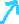 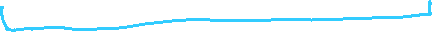 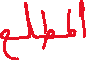 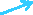 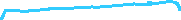 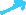 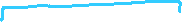 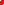 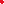 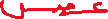 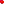 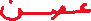 ***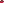 وَاِغتَنِمْ حيــــــنَ أَقبَـلا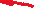 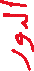 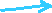 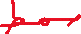 وَجهَ بَـــــدرٍ تَهَلَّــــــلا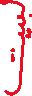 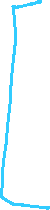 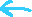 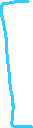 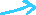 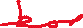 لا تَقُلْ بِالهُمـــــــومِ لا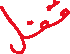 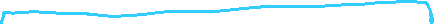 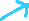 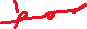 كُلُّ ما فاتَ وَاِنقَضـــى        لَيسَ بِالحُزنِ يَرجِـــــعُ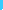 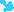 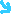 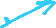 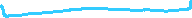 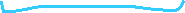 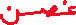 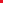 ***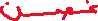 وَاِصطَبِحْ بِاِبنَةِ الكُروممِن يَدَي شادِنٍ رَخيـــمحينَ يفتَرُّ عَن نَظيـــــمفيهِ بَرقٌ قَـــد أَومَضـــا        وَرَحيـــــقٌ مُشَـــعشَـــعُ***أَنا أَفديهِ مِن رَشـــــــــاأَهيَف القَدِّ وَالحَشــــــــاسَقِيَ الحُسنَ فَاِنتَشــــــامُذ تَوَلّى وَأَعرَضــــــا        فَفُــــــؤادي يُقطَّـــــــعُ***مَنْ لِصبٍّ غَدا مَـشـوقظَلَّ في دَمعِهِ غَريــــقحينَ أَمّوا حِمى العَقيـقوَاِستَقَلّوا بِذي الغَضــا        أَسَفي يَومَ وَدَّعـــــــوا***ما تَرى حينَ أَظعنـــــاوَسَرى الرَّكبُ مَوْهِنــاوَاِكتَسى اللَيلُ بِالسَّنـــا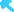 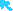 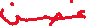 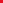 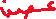 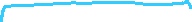 نورُهُم ذا الذَّي أَضـــا        أَم مَعَ الرَّكبِ يُوشَــــعُ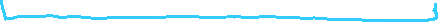 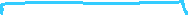 ***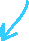 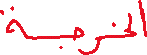 